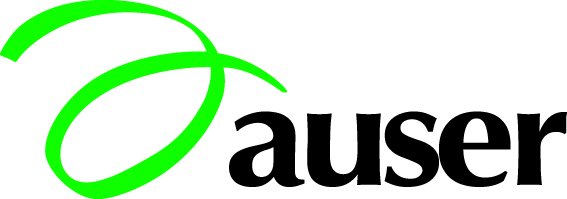 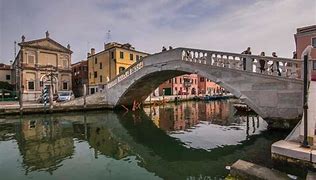 PROVINCIALE  VENEZIA     GITA A CHIOGGIA CON PRANZO DI PESCE E GIRO IN BARCA NELLA LAGUNASABATO 14 OTTOBRE 2023Al mattino ritrovo dei partecipanti e passeggiata per il centro storico di Chioggia, attraverso il mercato ittico, ammirando la bellezza dei canali e del Corso. Pranzo in ristorante a base di pesce e nel pomeriggio giro in barca per la Laguna di Chioggia di circa un’ora. Al termine del giro in barca ritorno al parcheggio e rientroRITROVO: ORE 9,30 Parcheggio Isola dell’Unione e incontro con l’accompagnatore12,30 ca. Pranzo di pesce in ristorante 15,30 ca. partenza per il giro in barca (1 ora circa)Al termine ritorno alle proprie auto e rientro.QUOTA INDIVIDUALE DI PARTECIPAZIONE:    € 50,00PRENOTAZIONI: presso il proprio Circolo di appartenenza con versamento di un acconto di € 10,00La quota comprende: pranzo di pesce in ristorante, giro in barca e passeggiata per il centro di Chioggia.La quota non comprende: eventuali ingressi durante la passeggiata. Si precisa che Chioggia dovrà essere raggiunta con mezzi propri    